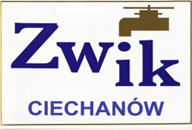 Załącznik nr 3 do SIWZ							ZAŁĄCZNIK NR 19 DO OFERTY	OŚWIADCZENIEO PRZYNALEŻNOŚCI DO TEJ SAMEJ GRUPY KAPITAŁOWEJ „Wywóz  i zagospodarowanie ustabilizowanych komunalnych osadów ściekowych o kodzie 19 08 05 z terenu Oczyszczalni Ścieków w Ciechanowie”Sygnatura sprawy: O/W3/01/2018Ja niżej podpisany /My niżej podpisani,……………………………………………………………………………………………………………………..……..…….………………………(pełna nazwa Wykonawcy)……………………………………………………………………………………………………………………..……..…….………………………( dokładny adres Wykonawcy i nr tel)Niniejszym OŚWIADCZAM/Y że :nie wchodzimy w skład żadnej grupy kapitałowej W skład naszej grupy kapitałowej wchodzą następujące podmioty :Podpis(y) ...................................dnia..............................	 	miejscowość i data    ..................................................................						          podpis osoby uprawnionej do składania oświadczeń								woli w imieniu WykonawcyL.p.Nazwa(y) PodmiotówAdres(y) PodmiotówLp.Nazwa(y) WykonawcówNazwisko i imię osoby (osób)Upoważnionej do podpisania niniejszej oferty w imieniu WykonawcówPodpis(y)  osoby (osób)upoważnionej do podpisania niniejszej oferty Pieczęć  Wykonawcy(ów)